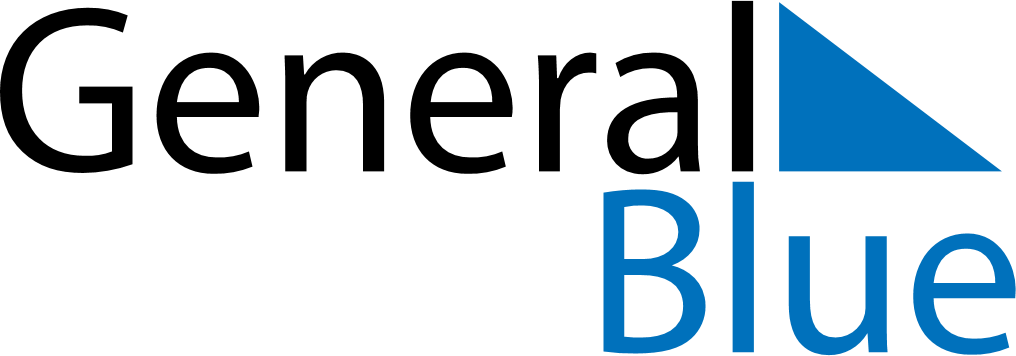 June 2024June 2024June 2024June 2024June 2024June 2024June 2024Pielavesi, North Savo, FinlandPielavesi, North Savo, FinlandPielavesi, North Savo, FinlandPielavesi, North Savo, FinlandPielavesi, North Savo, FinlandPielavesi, North Savo, FinlandPielavesi, North Savo, FinlandSundayMondayMondayTuesdayWednesdayThursdayFridaySaturday1Sunrise: 3:22 AMSunset: 10:59 PMDaylight: 19 hours and 36 minutes.23345678Sunrise: 3:20 AMSunset: 11:01 PMDaylight: 19 hours and 41 minutes.Sunrise: 3:18 AMSunset: 11:03 PMDaylight: 19 hours and 45 minutes.Sunrise: 3:18 AMSunset: 11:03 PMDaylight: 19 hours and 45 minutes.Sunrise: 3:16 AMSunset: 11:06 PMDaylight: 19 hours and 49 minutes.Sunrise: 3:14 AMSunset: 11:08 PMDaylight: 19 hours and 53 minutes.Sunrise: 3:12 AMSunset: 11:10 PMDaylight: 19 hours and 57 minutes.Sunrise: 3:11 AMSunset: 11:12 PMDaylight: 20 hours and 1 minute.Sunrise: 3:09 AMSunset: 11:14 PMDaylight: 20 hours and 4 minutes.910101112131415Sunrise: 3:08 AMSunset: 11:16 PMDaylight: 20 hours and 8 minutes.Sunrise: 3:06 AMSunset: 11:18 PMDaylight: 20 hours and 11 minutes.Sunrise: 3:06 AMSunset: 11:18 PMDaylight: 20 hours and 11 minutes.Sunrise: 3:05 AMSunset: 11:19 PMDaylight: 20 hours and 13 minutes.Sunrise: 3:04 AMSunset: 11:21 PMDaylight: 20 hours and 16 minutes.Sunrise: 3:03 AMSunset: 11:22 PMDaylight: 20 hours and 18 minutes.Sunrise: 3:02 AMSunset: 11:23 PMDaylight: 20 hours and 20 minutes.Sunrise: 3:02 AMSunset: 11:24 PMDaylight: 20 hours and 22 minutes.1617171819202122Sunrise: 3:01 AMSunset: 11:25 PMDaylight: 20 hours and 24 minutes.Sunrise: 3:01 AMSunset: 11:26 PMDaylight: 20 hours and 25 minutes.Sunrise: 3:01 AMSunset: 11:26 PMDaylight: 20 hours and 25 minutes.Sunrise: 3:00 AMSunset: 11:27 PMDaylight: 20 hours and 26 minutes.Sunrise: 3:00 AMSunset: 11:27 PMDaylight: 20 hours and 27 minutes.Sunrise: 3:00 AMSunset: 11:28 PMDaylight: 20 hours and 27 minutes.Sunrise: 3:00 AMSunset: 11:28 PMDaylight: 20 hours and 27 minutes.Sunrise: 3:01 AMSunset: 11:28 PMDaylight: 20 hours and 27 minutes.2324242526272829Sunrise: 3:01 AMSunset: 11:28 PMDaylight: 20 hours and 27 minutes.Sunrise: 3:02 AMSunset: 11:28 PMDaylight: 20 hours and 26 minutes.Sunrise: 3:02 AMSunset: 11:28 PMDaylight: 20 hours and 26 minutes.Sunrise: 3:03 AMSunset: 11:28 PMDaylight: 20 hours and 25 minutes.Sunrise: 3:03 AMSunset: 11:27 PMDaylight: 20 hours and 23 minutes.Sunrise: 3:04 AMSunset: 11:27 PMDaylight: 20 hours and 22 minutes.Sunrise: 3:06 AMSunset: 11:26 PMDaylight: 20 hours and 20 minutes.Sunrise: 3:07 AMSunset: 11:25 PMDaylight: 20 hours and 18 minutes.30Sunrise: 3:08 AMSunset: 11:24 PMDaylight: 20 hours and 15 minutes.